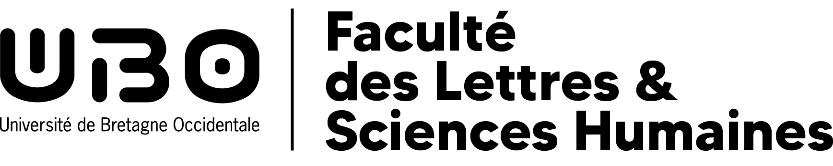 N° Etudiant.e : Nom :		Prénom :	Filière d’inscription en 2024-2025 : Déclare sur l’honneur avoir perdu ma précédente carte et sollicite la ré-édition de celle-ci.Date		SignatureDocument à transmettre uniquement par mail à l’adresse suivante : inscription.lettres@univ-brest.frVotre carte sera à retirer au service scolaritéMerci de vous munir de votre pièce d’identité